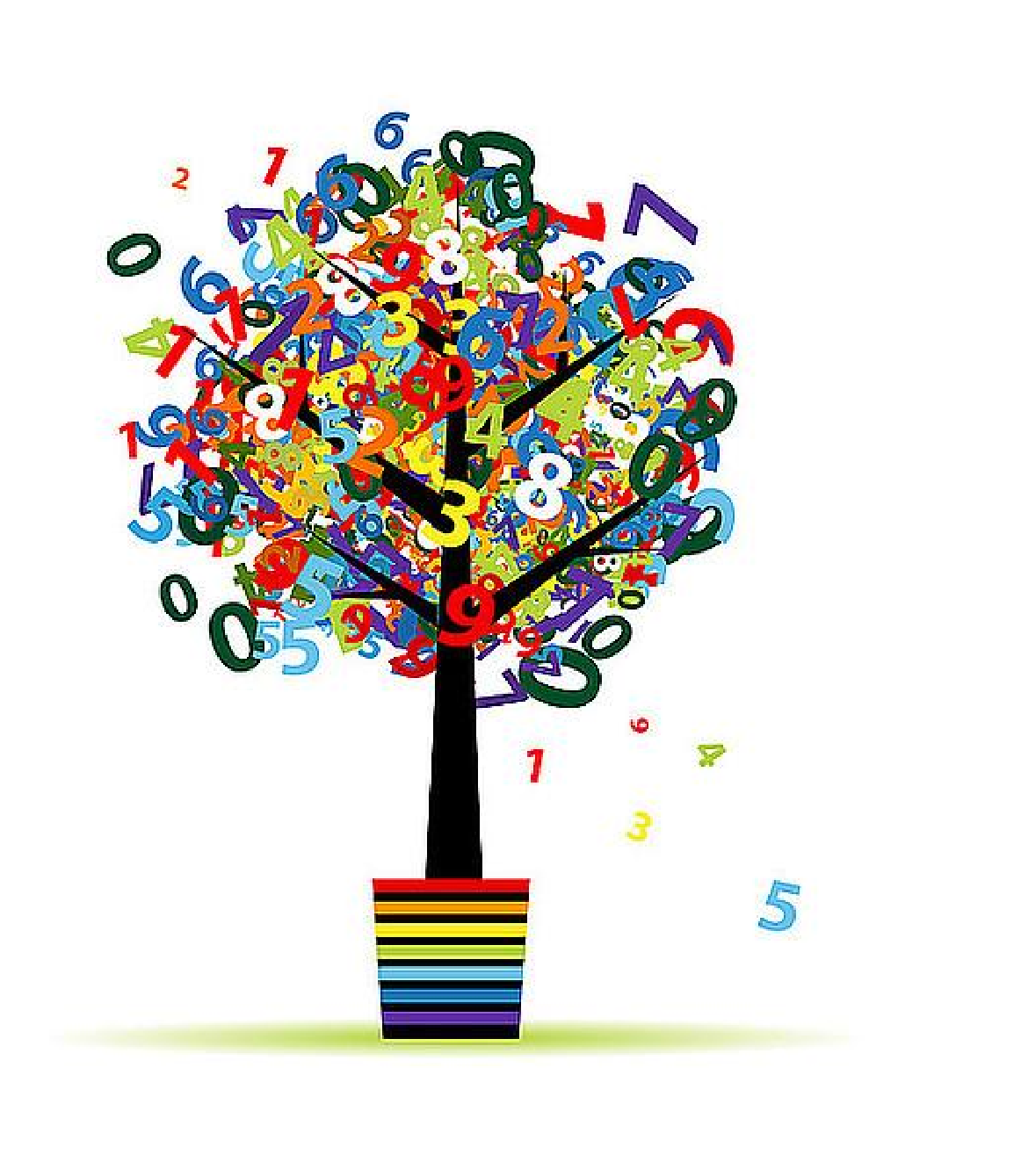 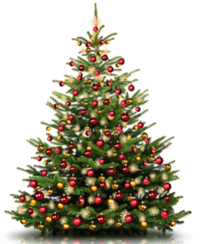 PRZED PRZYSTĄPIENIEM DO ROZWIĄZYWANIA ZADAŃ PRZECZYTAJ UWAŻNIE INSTRUKCJĘ.  Masz do wykonania 5 zadań. Za poprawne rozwiązanie wszystkich zadań możesz uzyskać 5 punktów. Termin oddania zadań – do 22 grudnia 2023 r.Zapisz starannie wszystkie obliczenia i odpowiedzi, przedstaw tok rozumowania prowadzący do wyniku. Sprawdzane będą tylko czytelnie rozwiązane zadania przedstawione na dołączonej do zestawu zadań kartce formatu A4.POWODZENIA 😉Zadanie 1	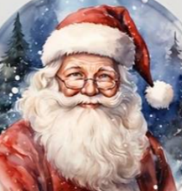 Mikołaj przyniósł ogromny piernik. Na śniadanie zaprosił dwie śnieżynki i kilku elfów.  Każdy z gości zjadł piernika. Ile elfów zaprosił na śniadanie Mikołaj, jeżeli sam również zjadł   piernika i cały piernik został zjedzony?              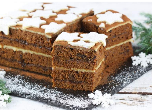 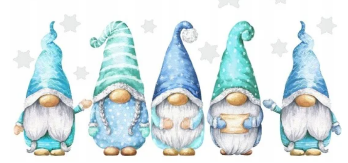 Zadanie 2Skrzat powiedział: „Jeżeli z lewej kieszeni przełożę do prawej 4,50 zł,                           to w prawej kieszeni będę miał tyle, ile miałem początkowo w lewej kieszeni. Ile pieniędzy mam teraz w lewej kieszeni, jeżeli łącznie mam 20,50 zł.                      Zadanie 3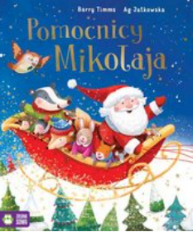 W styczniu sprzedano 2000 egzemplarzy książki pt. „Pomocnicy świętego Mikołaja”,      w lutym 150 % tego co w styczniu, w marcu o 1000 egzemplarzy więcej niż w lutym. Ile książek sprzedano w kwietniu, jeżeli wiemy, że sprzedano ich o ¾ więcej niż                             w marcu.        Zadanie 4W liczbie trzycyfrowej cyfra jedności jest równa 8. Co to za liczba, jeżeli cyfra dziesiątek równa się 75% cyfry jedności, a cyfra setek jest równa 50% cyfry dziesiątek?Zadanie 5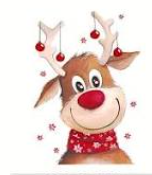 Dwa renifery zajmują w wiosce św. Mikołaja teren o powierzchni 270 arów. Jaką powierzchnię zajmuje każdy z reniferów, jeżeli starszy zajmuje teren o powierzchni równej 4/5 powierzchni zajmowanej przez młodszego renifera?   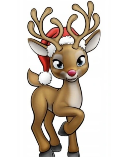 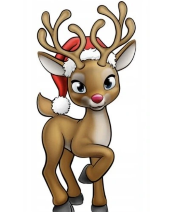 